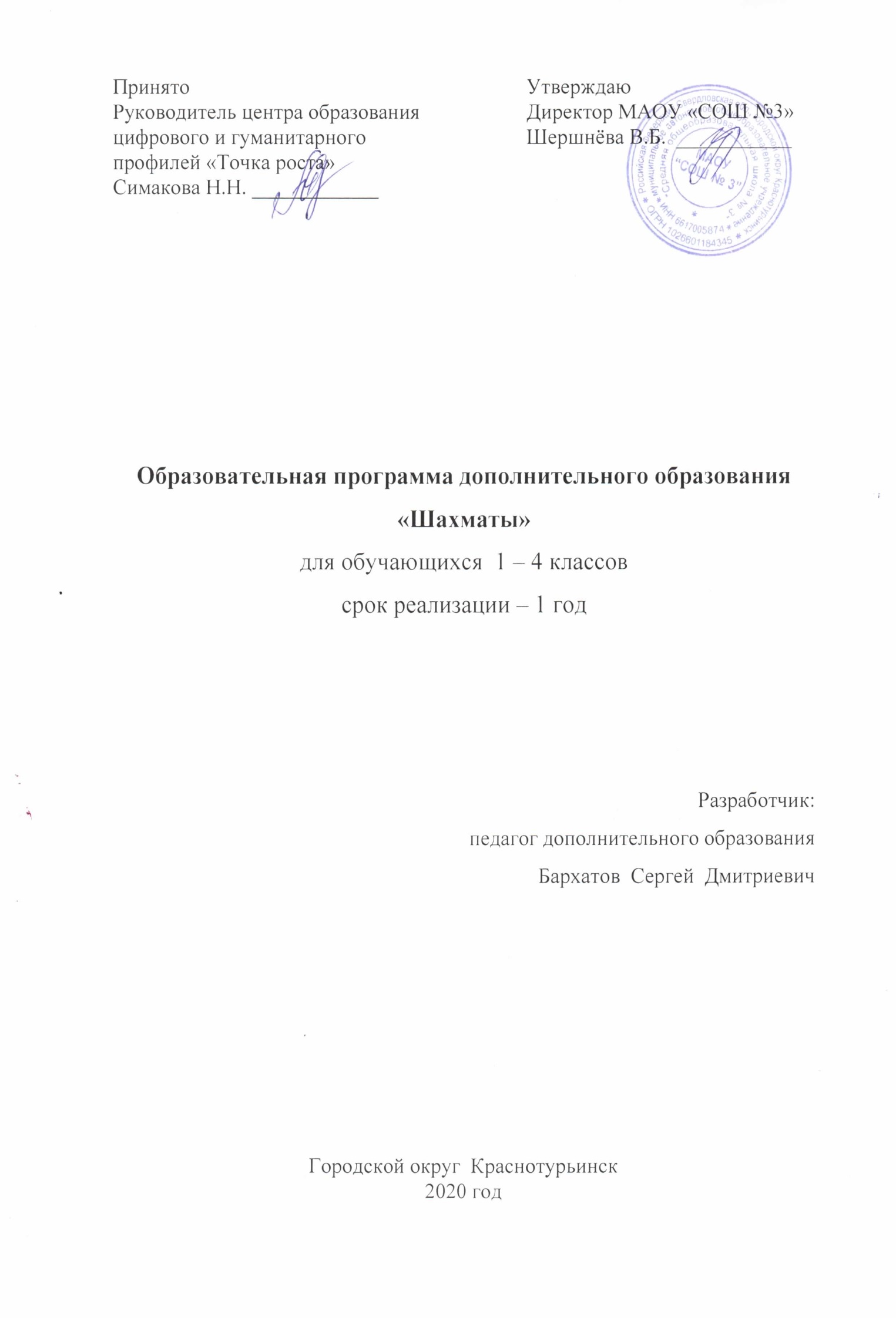 ПОЯСНИТЕЛЬНАЯ ЗАПИСКАТак как формирование разносторонне развитой личности – сложная задача, преподавание шахмат через структуру и содержание способно придать воспитанию и обучению активный целенаправленный характер. Система шахматных занятий в системе дополнительного образования общеобразовательной школы, выявляя и развивая индивидуальные способности, формируя прогрессивную направленность личности, способствует общему развитию и воспитанию школьника.Работа с детьми по данной программе наряду с теоретическими и практическими занятиями в группах, проходит и индивидуально для лучшего усвоения материала. Программа интегрирована с ежегодным графиком районных и школьных соревнований, что позволяет учащимся в полной мере проявить полученные теоретические знания на практике, а так же выявить недостатки в подготовке. Занятия многообразны по своей форме - помимо лекций, бесед, игровых занятий и выполнения упражнений по пройденной теме, это и сеансы одновременной игры с руководителем, и конкурсы по решению задач, этюдов, турниры, игры различного типа на шахматную тематику, учащиеся готовят доклады по истории шахмат, проводятся анализы сыгранных на ответственных турнирах партий.Цель программы - Создание условий для личностного и интеллектуального развития учащихся, формирования общей культуры и организации содержательного досуга посредством обучения игре в шахматы.Достигаются указанные цели через решение следующих задач:Обучающие:- познакомить с историей шахмат,- дать учащимся теоретические знания по шахматной игре и рассказать о правилах проведения соревнований и правилах турнирного поведения.Воспитывающие:- привить любовь и интерес к шахматам и учению в целом, - научить анализировать свои и чужие ошибки, учиться на них,                      выбирать из множества решений единственно правильное, планировать   свою   деятельность, работать самостоятельно, - научить уважать соперника,Развивающие:  - развить    логическое    мышление,    память, внимание, усидчивость и другие положительные качества личности.- ввести в мир логической красоты и образного мышления, расширить представления об окружающем мире.Формы занятий: групповые, индивидуальные, парные, коллективные, самостоятельные, индивидуально-обособленные.1. Практикум.2. Контрольная работа.3. Сеанс одновременной игры.4. Турнир.5. Блиц-турнир.6. Конкурс.7. Лекция.8. Турнир.9. Беседа.Режим занятий – 2 часа в неделю(72 в год)Данная программа рассчитана на 3 года обучения. В группе 1-го года обучения программа предусматривает 72 часа занятий в течение года - по 2 часа один раз в неделю, Занимаются дети младшего школьного, среднего и старшего школьного возраста. Учащиеся разделены на 3 группы: группу начинающих и 2 группы совершенствования. Принимаются все желающие заниматься. На первых занятиях проходит начальная диагностика знаний, умений и навыков по шахматной игре, по результатам которой учащиеся распределяются в ту или иную группу.В группе совершенствования второго года обучения занимаются ребята, знающие основы тактики и стратегии игры, владеющие фундаментальными знаниями по теории игры в дебюте, миттельшпиле и эндшпиле, а также имеющие некоторый игровой опыт.В группе совершенствования третьего года обучения занимаются учащиеся, уверенно владеющие тактическими приемами, умеющие выстраивать стратегические планы, знающие основные дебюты, имеющие опыт выступления в соревнованиях разного уровня и имеющие спортивный разряд по шахматам не ниже третьего.Для групп совершенствования увеличено количество часов на практические занятия ввиду плотного графика турниров на всем протяжении учебного года.ПЕРВЫЙ ГОД ОБУЧЕНИЯУЧЕБНО-ТЕМАТИЧЕСКИЙ ПЛАНСОДЕРЖАНИЕ ПРОГРАММЫОЖИДАЕМЫЙ РЕЗУЛЬТАТВ конце первого года обучения учащийся:- имеет представление об истории и происхождении шахмат,- знает правила игры и турнирного поведения,- знает основы тактики и стратегии, активно применяет в своей игре тактические приемы, - владеет фундаментальными знаниями по разыгрыванию дебюта и эндшпиля,- умеет применять полученные теоретические знания на практике,- умеет записывать партии,- с удовольствием играет в шахматы,- видит и осознает свои ошибки,- знает нормы этикета при игре в шахматы.ВТОРОЙ ГОД ОБУЧЕНИЯПРИМЕРНО-ТЕМАТИЧЕСКИЙ ПЛАНСОДЕРЖАНИЕ ПРОГРАММЫОЖИДАЕМЫЙ РЕЗУЛЬТАТВ конце второго года обучения учащийся:- знает историю мировых и русских (советских) шахмат, имена чемпионов мира, - имеет представление об организации шахматных соревнований, - уверенно   владеет  тактическими   приемами,   старается их сочетать, - умеет строить и старается реализовывать свои стратегические планы, - знает, как разыгрываются основные дебюты и окончания,- с удовольствием играет в шахматы, участвует в соревнованиях, различных мероприятиях, стремится узнавать новое, - знает и старается выполнять правила этикета при игре в шахматы, - осознает свои ошибки, видит ошибки соперника,- может самостоятельно оценить позицию - преимущества и недостатки у каждой из сторон, возможные варианты развития событий, - для выигрыша партии не стремится к излишнему перевесу в качестве,-   играет, как минимум, на уровне третьего спортивного разрядаТРЕТИЙ ГОД ОБУЧЕНИЯПРИМЕРНЫЙ УЧЕБНО-ТЕМАТИЧЕСКИЙ ПЛАНСОДЕРЖАНИЕ ПРОГРАММЫВ конце третьего года обучения учащийся:- знает историю мировых и отечественных шахмат, имена чемпионов  мира и  претендентов  на  шахматную корону, современных шахматистов - разбирается в системах проведения шахматных соревнований, правила судейства, - самостоятельно следит за проходящими в настоящее время российскими и международными шахматными турнирами, - уверенно владеет тактическими приемами, грамотно их комбинирует,- умеет строить и реализовывать стратегические планы, читает планы противника, -знает, как разыгрываются основные дебюты и окончания, имеет в своем арсенале несколько наиболее проработанных дебютов, - участвует в проводимых мероприятиях не только как участник, но   и   как  организатор,   проявляет   инициативу, помогает начинающим, занимается самостоятельно, - следует правилам этикета без напоминаний, не боится признать свое поражение, - осознает свои и чужие ошибки, ищет их причину, старается использовать ошибки соперника,- самостоятельно грамотно анализирует позиции, четко направляет тактические приемы на реализацию стратегических планов,- для выигрыша партии не стремится к излишнему перевесу в качестве, понимает и ценит красоту шахматных комбинаций, - играет, как минимум, на уровне третьего Спортивного разряда.Теоретическая работа с детьми проводится в форме лекций, диспутов, бесед, анализируются сыгранные ребятами партии, а также разбираются партии известных шахматистов, ребята готовят доклады по истории шахмат.Практические занятия также разнообразны по своей форме - это и сеансы одновременной игры с руководителем, и конкурсы по решению задач, этюдов, и игровые занятия, турниры, игры с гандикапом, игры различного типа на шахматную тематику.Индивидуальные занятия проводятся для детей, у которых возникают трудности с усвоением программы, а так же для тех воспитанников, которые способны на изучение материала быстрее и глубже остальных.Планируемые результаты освоения учащимися программы дополнительного образованияЛичностные результаты освоения программы курса.Формирование установки на безопасный, здоровый образ жизни, наличие мотивации к творческому труду, работе на результат, бережному отношению к материальным и духовным ценностям.Развитие навыков сотрудничества со взрослыми и сверстниками в разных социальных ситуациях, умения не создавать конфликтов и находить выходы из спорных ситуаций.Развитие этических чувств, доброжелательности и эмоционально-нравственной отзывчивости, понимания и сопереживания чувствам других людей.Формирование эстетических потребностей, ценностей и чувств.Развитие самостоятельности и личной ответственности за свои поступки, в том числе в информационной деятельности, на основе представлений о нравственных нормах, социальной справедливости и свободе.Метапредметные результаты освоения программы курса.Овладение способностью принимать и сохранять цели и задачи учебной деятельности, поиска средств её осуществления.Освоение способов решения проблем творческого и поискового характера.Формирование умения планировать, контролировать и оценивать учебные действия в соответствии с поставленной задачей и условиями её реализации; определять наиболее эффективные способы достижения результата.Формирование умения понимать причины успеха/неуспеха учебной деятельности и способности конструктивно действовать даже в ситуациях неуспеха.Овладение логическими действиями сравнения, анализа, синтеза, обобщения, классификации, установление аналогий и причинно-следственных связей, построение рассуждений.Готовность слушать собеседника и вести диалог; готовность признавать возможность существования различных точек зрения и права каждого иметь свою точку зрения и оценку событий.Определение общей цели и путей её достижения; умение договариваться о распределении функций и ролей в совместной деятельности; осуществлять взаимный контроль в совместной деятельности, адекватно оценивать собственное поведение и поведение окружающих.Предметные результаты освоения программы курсаЗнать шахматные термины: белое и чёрное поле, горизонталь, вертикаль, диагональ, центр. Правильно определять и называть белые, чёрные шахматные фигуры; Правильно расставлять фигуры перед игрой; Сравнивать, находить общее и различие. Уметь ориентироваться на шахматной доске. Понимать информацию, представленную в виде текста, рисунков, схем. Знать названия шахматных фигур: ладья, слон, ферзь, конь, пешка. Шах, мат, пат, ничья, мат в один ход, длинная и короткая рокировка и её правила.Правила хода и взятия каждой из фигур, «игра на уничтожение», лёгкие и тяжёлые фигуры, ладейные, коневые, слоновые, ферзевые, королевские пешки, взятие на проходе, превращение пешки. принципы игры в дебюте;Основные тактические приемы; что означают термины: дебют, миттельшпиль, эндшпиль, темп, оппозиция, ключевые поля.Грамотно располагать шахматные фигуры в дебюте; находить несложные тактические удары и проводить комбинации; точно разыгрывать простейшие окончанияДля реализации программы используются следующие средства:Комплекты шахматных фигур с досками - 10 шт.Доска демонстрационная с комплектом фигур на магнитах - 1шт.Часы шахматные - 2 шт.Раздаточный материал с упражнениями по изучаемому материалу.В течение всего учебного года идет непрерывный контроль усвоения знаний учащимися посредством следующих методов проверки:Шахматные турниры.Доклады.Сеансы одновременной игры.Беседы с фронтальным опросом.Конкурсы по решению шахматных задач.Для раскрытия уровня знаний, умений и навыков, приобретенных учащимися в течение всего учебного года, проводится своего рода зачет, который включает в себя:- вопросы по теории и истории шахмат, -  игру с руководителем кружка,- соревнование, в котором участвуют все занимающиеся.Данные по уровню усвоения программы воспитанниками заносятся в таблицу, где основными критериями диагностики являются: знание истории шахмат и правил проведения соревнований, владение тактическими приемами и умение комбинировать, умение строить стратегические планы; знание основных принципов разыгрывания дебюта и эндшпиля, умение анализировать позиции, участие в мероприятиях, умение работать самостоятельно, соблюдение правил этикета.МЕТОДИЧЕСКАЯ ЛИТЕРАТУРАГик Е.А. Беседы о шахматах. - М., 1985Костьев А.Н. Учителю о шахматах. - М, 1986Пожарский В.Н. Шахматный учебник. - Рязань, 1994Журнал «64» - М, 1983-2004Костьев А.Н. Шахматный кружок в школе и пионерском лагере - М, 1980Принципы шахматной игры: учебное пособие./ Шакуров М.Ф. -Казань: Мастер Лайн,2000ПРЕДМЕТНАЯ ЛИТЕРАТУРАТаль М.Н., Дамский Я.В. Атака. -М., 1997Туров Б.И. Жемчужины шахматного творчества - М., 1981Спутник      шахматиста:      Справочник/В.П.Елесин, Б.М.Волков, А.И.Крюков. - М.:Воениздат,1992Гик   Е.Я.   Компьютерные   шахматы:   Сборник.   -   М.: Агентство «ФАИР»,1997Гродзенский С.Я. Шахматы в жизни ученых. - М.:Наука,1983Линдер И.М., Шахматы на Руси. - М.:Наука,1975Календарно - тематическое планирование.ШахматыТемы и виды деятельностиКоличество часовКоличество часовКоличество часовКоличество часовТемы и виды деятельностиНатеоретические занятияНапрактические занятияНаиндивидуальные занятияИтого1.Организационно е занятие.112.Шахматы -спорт, наука, искусство333.Правила игры1.51.54.Первоначальные понятия221155.Тактика игры354126.Стратегия игры1.552.597.Эндшпиль363128.Дебют559.Конкурсы решения задач, этюдов6610.Сеансы одновременно игры10.510.511.Соревнования6612.Итоговое занятие11Всего2140.510.5721.Организационное занятие. Знакомство с детьми. Постановка задач на год Правила техники безопасности2Шахматы- спорт, наука, искусство. Краткая история шахмат. Различные системы проведения шахматных соревнований3Правила игры. Правила турнирного поведения. Правила «тронул-ходи».4Первоначальные понятия. Запись партий. Мат, ничья. Относительная ценность фигур. Практические занятия: упражнения на запоминание правил шахматной нотации, игры с ограниченным набором фигур, простейшие этюды.5Тактика игры. Понятие о тактике и комбинации. Основные тактические приемы. Практические занятия: разбор специально подобранных позиций, решение тематических этюдов.6Стратегия игры. Определение стратегии. Целесообразное развитие фигур, выбор  плана, централизация. Практические занятия: разбор и разыгрывание с партнером специально подобранных позиций.7Эндшпиль. Простейшие окончания. Определение эндшпиля. Роль короля в эндшпиле. Правило квадрата. Мат различными фигурами. Практические занятия: разбор и разыгрывание  с партнером специально подобранных  позиций, решение  задач.8Дебют. Определение дебюта. Задачи дебюта и принципы его разыгрывания. Практические занятия: разбор специально подобранных позиций и учебных партий, анализ наиболее часто повторяющихся ошибок.9Конкурсы решения задач, этюдов. Понятие о позиции. Правила проведения конкурсов решений. Решение конкурсных позиций и определение победителя конкурса.10Сеансы одновременной игры. Проведение руководителем кружка сеансов одновременной игры с последующим разбором партий с кружковцами.11Соревнования12Итоговое занятие. Подведение итогов года. Планы на следующий год.Количество часовКоличество часовКоличество часовКоличество часовТемы и видыНаНаНаИтогдеятельноститеоретическипрактическииндивидуальныое занятияе занятияе занятия1.Вводное занятие.112.Шахматы - спорт, наука, искусство.333.Тактика игры.4102164.Стратегия игры.452115.Эндшпиль.483156.Дебют.662147.Миттельшпиль.442108.Конкурсы решений задач и этюдов.889.Сеансыодновременной игры.141410.Соревнования.505011.Итоговое занятие22Всего:Всего:28105111441441.Вводное занятие. Постановка задач на год. Правила техники безопасности.2.Шахматы - спорт, наука, искусство. Краткая история шахмат. Классификационная система. Русские и советские шахматисты. Различные системы проведения шахматных соревнований.3.Тактика игры. Атака короля противника. Понятие темпа. Контрудары. Тактические возможности позиций. Практические занятия: разбор специально подобранных позиций, решение тематических этюдов.4.Стратегия игры. Принципы разыгрывания середины партии. Централизация. Центр и фланги. Открытые и полуоткрытые линии. Практические занятия: разбор и разыгрывание с партнером специально подобранных позиций.5.Эндшпиль. Пешечный эндшпиль. Цугцванг. Легко фигурный эндшпиль. Ладейные окончания. Атака в эндшпиле. Практические занятия: разбор и разыгрывание с партнером специально подобранных позиций, решение задач.6.11 . 	Дебют. План в дебюте. Дебютные принципы. Гамбиты. Основные идеи некоторых начал. Практические занятия: разбор специально подобранных позиций и учебных партий, анализ наиболее часто повторяющихся ошибок.7.Миттельшпиль. Основные идеи миттельшпиля. Форсированный переход в эндшпиль. Практические занятия: разбор и разыгрывание с партнером специально подобранных позиций.8.Конкурсы решения задач, этюдов. Решение конкурсных позиций и определение победителя конкурса.9.Сеансы одновременной игры. Проведение руководителем кружка сеансов одновременной игры (в том числе тематических) с последующим разбором партий с кружковцами.10.Соревнования (см. приложение №1)11.Итоговое занятие. Подведение итогов года. Планы на следующий год.ТемыКоличество часовКоличество часовКоличество часовКоличество часовТемыНа теоритическ ие занятияНа практические занятияНа индивидуальные   занятияИтого1.Вво  Вводное занятие.111	11  12_Шахматы - спорт, наука, искусство.89813 33.Так  Тактика игры.611	612	124	422224.Стр  Стратегия игры66	67	73	316165.Эндшпиль4	48	83	315156.Дебют6	65	5112128.Конкурсы решений задач и этюдов.8511889.Сеансыодновременной игры.11161610.Соревнования.48	48484811.Итоговое занятие.2	22   2Всего:Всего:28	2828	10511	111441.Водное занятие. Постановка задач на год. Правила техники безопасности.2.Шахматы - спорт, наука, искусство. Краткая история шахмат. Проникновение шахмат в Европу и Россию. Претенденты на шахматную корону. ФИДЕ. Сильнейшие шахматисты современности. Основысудейства.3.33.Тактика игры. Сквозное действие фигур. Слабые поля. Захват пункта. Далеко продвинутая пешка. Перегрузка фигур. Уничтожение опасных фигур. Разрушение пешечного прикрытия. Атака при разносторонних и односторонних рокировках. Атака на нерокированного короля. Комбинирование приемов. Практические занятия: разбор специально подобранных позиций, решение тематических этюдов.4.Стратегия игры. Мобилизация сил. Центр. Расположение пешек - основапозиции. Взаимодействие сил. Борьба за линии и поля. Ограничение подвижности сил противника и активизация собственных фигур. Практические занятия: разбор и разыгрывание с партнером специальноподобранных позиций.5.Эндшпиль. Фигура против пешки. Позиционная ничья. Борьба фигур вэндшпиле. Особенности каждой фигуры в эндшпиле. Практические занятия: разбор и разыгрывание с партнером специально подобранных позиций, решение задач.6.Дебют. Развитие фигур и борьба за центр в наиболее популярных дебютах. Выбор дебютного репертуара. Разбор специально подобранных позиций и учебных партий, анализ партий известных шахматистов.7.Конкурсы решения задач, этюдов. Решение конкурсных позиций и определение победителя конкурса. 8.Сеансы одновременной игры. Проведение руководителем кружка сеансов одновременной игры (в том числе тематических) с последующим разбором партий с кружковцами.9.Итоговое занятие. Подведение итогов года. Обзор выполнения поставленных задач.№ п/п№ п/пТема занятияКоличество часовДата проведенияДата проведенияпланфакт1.1.Организационное занятие. Знакомство с детьми. Постановка задач на год. Правила т/б.12.2.Шахматы — спорт, наука, искусство. Краткая история шахмат. Различные системы проведения шахматных соревнований.23.3.Азы комбинации. Основные методы шахматной борьбы. Общие понятия о комбинации.24.4.Атакующие комбинации. Комбинации, имеющие целью сохранение материального перевеса.25.5.Матовые комбинации. Защитительные комбинации.26.6.Комбинации, предотвращающие матовую угрозу. Комбинации, предотвращающие материальный урон.27.7.Ничейные комбинации. Комбинации, закрепляющие позиционное преимущество.28.8.Ферзь и король против короля. .Ладья и король против короля.29.9.Два слона и король против короля.210.10.Два коня и король против короля.211.11.Слой и конь с королём против короля.212.12.Король с пешкой против короля.213.13.Двухходовые и' многоходовые комбинации.214.14.Ловушки, угрозы.215.15.Некоторые эндшпили. Король против пешки и слона. Король против пешки и коня.216.16.Различные типы пешек. Король и две пешки против короля.217.17.Пешка против пешки. Две пешки против пешки.218.18.Примеры «пешечного прорыва».219.19.Ферзь против пешки. Ферзь против ладьи.220.20.Ладья против пешки, против двух пешек, против трёх пешек.221.21.Ладья и пешка против пешки. Вынуждение пата при помощи ладьи.222.22.Одноцветные слоны. Разноцветные слоны223.23.Конь против слона. Два слона против слона и коня.224.24.Партия в целом. Общие понятия о дебюте.225.25.Дебют четырёх коней.2226.Симметричная защита.Симметричная защита.       2227.Другие защиты в дебюте четырёх коней. Сицилианская защита.Другие защиты в дебюте четырёх коней. Сицилианская защита.       2228.Дебют. Предварительное замечание.Дебют. Предварительное замечание.       2229.Дебют четырёх коней.Дебют четырёх коней.       2330.Сицилийская защита. Перевес в центре. Атака на ферзевом фланге.Сицилийская защита. Перевес в центре. Атака на ферзевом фланге.       2331.Сицилийская защита. Большая подвижность белых фигур.Сицилийская защита. Большая подвижность белых фигур.       2332.Центр. Ценность полей, занимаемых разными фигурами. Слон. Конь. Ладья.Центр. Ценность полей, занимаемых разными фигурами. Слон. Конь. Ладья.       2333.Центр. Ферзь. Король. Пешка. Различные структуры центра. Подрыв центра.Центр. Ферзь. Король. Пешка. Различные структуры центра. Подрыв центра.       2334.Мнимые жертвы в дебюте.Мнимые жертвы в дебюте.       2335.Промедления с рокировкой.Промедления с рокировкой.       2336.Современные воззрения.Современные воззрения.       2